PETITION FOR REPRESENTATION ON FACULTY SENATEDate of Application:Name of unit requesting representation:Number of current faculty members:Number of current faculty members represented in another unit: Contact:Contact email:Contact phone number: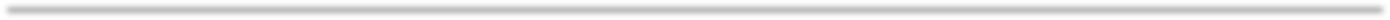 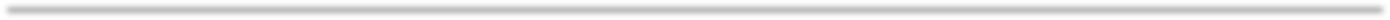 Date presented to Executive Committee:Action taken: 	Approved 	Disapproved Signed:							Secretary, Faculty Senate